3GPP TSG-CT3 Meeting #135	C3-243xxxHyderabad, ,  - 						(Revision of C3-243065 was C3-242643)* * * * Start of changes * * * *5.3.2.2.2	File DistributionFigure 5.3.2.2.2-1 depicts a scenario where a service consumer sends a request to the VAE Server to request the creation of a File Distribution.Figure 5.3.2.2.2-1: File DistributionWhen the service consumer needs to distribute the file to the V2X UEs, the service consumer shall send the POST method as step 1 of the figure 5.3.2.2.2-1 to request to create an "Individual File Distribution".The service consumer shall include FileDistributionData data structure in the content of the HTTP POST to request a creation of representation of the "Individual File Distribution" resource. The "Individual File Distribution" resource is created as described below.The service consumer within the FileDistributionData data structure shall include:-	The file lists within the "fileLists" attribute;-	The geographical area within the "geoArea" attribute;-	maximum bitrate for the V2X application within the "maxBitrate" attribute; and-	maximum delay for the V2X application within the "maxDelay" attribute; and may include:-	The V2X Group ID within the "groupId" attribute;-	The serving class within the "serviceClass" attribute;-	The duration within the "duration" attribute; and-	The local MBMS information within the "localMbmsInfo" attribute or the "localMbmsActInd" set to true if the "LocalMBMS" feature is supported.When the VAE Server receives the HTTP POST request from the service consumer, the VAE server shall make an authorization based on the information received from the service consumer.  If the authorization is successful, the VAE Server shall create a new resource, which represents "Individual File Distribution", addressed by a URI as defined in clause 6.2.3.3.2 and contains a VAE Server created resource identifier. The VAE Server shall respond to the service consumer with a 201 Created message, including Location header field containing the URI for the created resource.The VAE Server shall use the URI received in the Location header in subsequent requests to the VAE Server to refer to the "Individual File Distribution".If errors occur when processing the HTTP POST or DELETE request, the VAE Server shall apply error handling procedures as specified in clause 6.2.7.The VAE server makes use of the xMB procedures as defined 3GPP TS 29.116 [19] to create MBMS sessions whose type is set to "files" and to request the delivery of files over these sessions. Before provisioning files to the BM-SC, the VAE server prepares the file for distribution, which may include partition of large files into smaller files or encryption.The VAE server is responsible for translating the parameters related to the V2X application triggering the file delivery into corresponding xMB parameters. Table 5.3.2.2.2-1 describes the mapping between the VAE_FileDistribution API attribute and the xMB API properties specified in 3GPP TS 29.116 [19].Table 5.3.2.2.2-1: Mapping between VAE_FileDistribution API and xMB APINOTE:	The list of V2X parameters needed for file delivery is not exhaustive and can be updated based on the specific V2X application requirements.* * * * Next change * * * *6.2.6.1	GeneralThis clause specifies the application data model supported by the API.Table 6.2.6.1-1 specifies the data types defined for the VAE_FileDistribution API.Table 6.2.6.1-1: VAE_FileDistribution specific Data TypesTable 6.1.6.1-2 specifies data types re-used by the VAE_FileDistribution service based interface protocol from other specifications, including a reference to their respective specifications and when needed, a short description of their use within the VAE_FileDistribution service based interface. Table 6.2.6.1-2: VAE_FileDistribution re-used Data Types* * * * Next change * * * *6.2.6.2.2	Type: FileDistributionDataTable 6.2.6.2.2-1: Definition of type FileDistributionData* * * * Next change * * * ** * * * Next change * * * *6.2.8	Feature negotiationThe optional features in table 6.1.8-1 are defined for the VAE_FileDistribution API. They shall be negotiated using the extensibility mechanism defined in clause 6.6 of 3GPP TS 29.500 [2].Table 6.1.8-1: Supported Features* * * * Next change * * * *A.3	VAE_FileDistribution APIopenapi: 3.0.0info:  version: 1.2.0-alpha.2  title: VAE_FileDistribution  description: |    API for VAE File Distribution Service      © 2024, 3GPP Organizational Partners (ARIB, ATIS, CCSA, ETSI, TSDSI, TTA, TTC).      All rights reserved.externalDocs:  description: 3GPP TS 29.486 V18.2.0 V2X Application Enabler (VAE) Services  url: 'https://www.3gpp.org/ftp/Specs/archive/29_series/29.486/'security:  - {}  - oAuth2ClientCredentials: []servers:  - url: '{apiRoot}/vae-file-distribution/v1'    variables:      apiRoot:        default: https://example.com        description: apiRoot as defined in clause 4.4 of 3GPP TS 29.501paths:  /file-distributions:    post:      summary: VAE File Distributions resource create service Operation      tags:        - file distributions collection (Document)      operationId: CreateFileDistributions      requestBody:        content:          application/json:            schema:              $ref: '#/components/schemas/FileDistributionData'        required: true      responses:        '201':          description: File Distribution Resource Created          headers:            Location:              description: 'Contains the URI of the newly created resource'              required: true              schema:                type: string          content:            application/json:              schema:                $ref: '#/components/schemas/FileDistributionData'        '400':          $ref: 'TS29571_CommonData.yaml#/components/responses/400'        '401':          $ref: 'TS29122_CommonData.yaml#/components/responses/401'        '403':          $ref: 'TS29571_CommonData.yaml#/components/responses/403'        '404':          $ref: 'TS29122_CommonData.yaml#/components/responses/404'        '411':          $ref: 'TS29571_CommonData.yaml#/components/responses/411'        '413':          $ref: 'TS29571_CommonData.yaml#/components/responses/413'        '415':          $ref: 'TS29571_CommonData.yaml#/components/responses/415'        '429':          $ref: 'TS29571_CommonData.yaml#/components/responses/429'        '500':          $ref: 'TS29571_CommonData.yaml#/components/responses/500'        '503':          $ref: 'TS29571_CommonData.yaml#/components/responses/503'        default:          $ref: 'TS29571_CommonData.yaml#/components/responses/default'  /file-distributions/{distributionId}:    get:      summary: Get an existing individual file distribution resource      operationId: ReadIndividualFileDistribution      tags:        - Individual File Distribution (Document)      parameters:        - name: distributionId          in: path          description: Identifier of a file distribution resource          required: true          schema:            type: string      responses:        '200':          description: OK. Resource representation is returned          content:            application/json:              schema:                $ref: '#/components/schemas/FileDistributionData'        '307':          $ref: 'TS29122_CommonData.yaml#/components/responses/307'        '308':          $ref: 'TS29122_CommonData.yaml#/components/responses/308'        '400':          $ref: 'TS29571_CommonData.yaml#/components/responses/400'        '401':          $ref: 'TS29571_CommonData.yaml#/components/responses/401'        '403':          $ref: 'TS29571_CommonData.yaml#/components/responses/403'        '404':          $ref: 'TS29571_CommonData.yaml#/components/responses/404'        '406':          $ref: 'TS29571_CommonData.yaml#/components/responses/406'        '429':          $ref: 'TS29571_CommonData.yaml#/components/responses/429'        '500':          $ref: 'TS29571_CommonData.yaml#/components/responses/500'        '503':          $ref: 'TS29571_CommonData.yaml#/components/responses/503'        default:          $ref: 'TS29571_CommonData.yaml#/components/responses/default'    delete:      summary: VAE File Distribution resource delete service Operation      tags:        - Individual file distribution (Document)      operationId: DeleteFileDistribution      parameters:        - name: distributionId          in: path          required: true          description: Unique ID of the file distribution to be deleted          schema:            type: string      responses:        '204':          description: The subscription was terminated successfully.        '307':          $ref: 'TS29122_CommonData.yaml#/components/responses/307'        '308':          $ref: 'TS29122_CommonData.yaml#/components/responses/308'        '400':          $ref: 'TS29571_CommonData.yaml#/components/responses/400'        '401':          $ref: 'TS29571_CommonData.yaml#/components/responses/401'        '403':          $ref: 'TS29571_CommonData.yaml#/components/responses/403'        '404':          $ref: 'TS29571_CommonData.yaml#/components/responses/404'        '429':          $ref: 'TS29571_CommonData.yaml#/components/responses/429'        '500':          $ref: 'TS29571_CommonData.yaml#/components/responses/500'        '503':          $ref: 'TS29571_CommonData.yaml#/components/responses/503'        default:          $ref: 'TS29571_CommonData.yaml#/components/responses/default'components:  securitySchemes:    oAuth2ClientCredentials:      type: oauth2      flows:         clientCredentials:           tokenUrl: '{tokenUrl}'          scopes: {}  schemas:    FileDistributionData:      description: Represents an individual File Distribution resource for a V2X group ID.      type: object      properties:        groupId:          $ref: 'TS29486_VAE_MessageDelivery.yaml#/components/schemas/V2xGroupId'        fileLists:          type: array          items:            $ref: '#/components/schemas/FileList'          minItems: 1        serviceClass:          type: string        geoArea:          $ref: 'TS29572_Nlmf_Location.yaml#/components/schemas/GeographicArea'        maxBitrate:          $ref: 'TS29571_CommonData.yaml#/components/schemas/BitRate'        maxDelay:          $ref: 'TS29571_CommonData.yaml#/components/schemas/Uinteger'        duration:          $ref: 'TS29571_CommonData.yaml#/components/schemas/DateTime'        localMbmsInfo:          $ref: '#/components/schemas/LocalMbmsInfo'        localMbmsActInd:          type: boolean        suppFeat:          $ref: 'TS29571_CommonData.yaml#/components/schemas/SupportedFeatures'      required:        - fileLists        - geoArea        - maxBitrate        - maxDelay    FileList:      description: Represents a file list.      type: object      properties:        fileUri:          $ref: 'TS29571_CommonData.yaml#/components/schemas/Uri'        fileDisplayUri:          $ref: 'TS29571_CommonData.yaml#/components/schemas/Uri'        fileEarFetchTime:          $ref: 'TS29571_CommonData.yaml#/components/schemas/DateTime'        fileLatFetchTime:          $ref: 'TS29571_CommonData.yaml#/components/schemas/DateTime'        fileSize:          $ref: 'TS29571_CommonData.yaml#/components/schemas/Uinteger'        fileStatus:          $ref: '#/components/schemas/FileStatus'        completionTime:          $ref: 'TS29571_CommonData.yaml#/components/schemas/DateTime'        keepUpdateInterval:          $ref: 'TS29571_CommonData.yaml#/components/schemas/DurationSec'        uniAvailability:          type: boolean        fileRepetition:          type: integer      required:        - fileUri        - fileDisplayUri        - fileEarFetchTime        - fileLatFetchTime        - fileStatus        - completionTime        - keepUpdateInterval    LocalMbmsInfo:      description: Contains the local MBMS information.      type: object      properties:        mbmsEnbIpv4MulAddr:          $ref: 'TS29571_CommonData.yaml#/components/schemas/Ipv4Addr'        mbmsEnbIpv6MulAddr:          $ref: 'TS29571_CommonData.yaml#/components/schemas/Ipv6Prefix'        mbmsGwIpv4SsmAddr:          $ref: 'TS29571_CommonData.yaml#/components/schemas/Ipv4Addr'        mbmsGwIpv6SsmAddr:          $ref: 'TS29571_CommonData.yaml#/components/schemas/Ipv6Addr'        cteid:          type: string        bmscIpv4Addr:          $ref: 'TS29571_CommonData.yaml#/components/schemas/Ipv4Addr'        bmscIpv6Addr:          $ref: 'TS29571_CommonData.yaml#/components/schemas/Ipv6Addr'        bmscPort:          $ref: 'TS29571_CommonData.yaml#/components/schemas/Uinteger'# Simple data types and Enumerations    FileStatus:      description: Represents a file status.      anyOf:      - type: string        enum:          - PENDING          - FETCHED          - PREPARED          - TRANSMITTING          - SENT      - type: string        description: >          This string provides forward-compatibility with future          extensions to the enumeration and is not used to encode          content defined in the present version of this API.* * * * End of changes * * * *CR-Form-v12.3CR-Form-v12.3CR-Form-v12.3CR-Form-v12.3CR-Form-v12.3CR-Form-v12.3CR-Form-v12.3CR-Form-v12.3CR-Form-v12.3CHANGE REQUESTCHANGE REQUESTCHANGE REQUESTCHANGE REQUESTCHANGE REQUESTCHANGE REQUESTCHANGE REQUESTCHANGE REQUESTCHANGE REQUEST29.486CR0119rev3Current version:18.2.0For HELP on using this form: comprehensive instructions can be found at 
http://www.3gpp.org/Change-Requests.For HELP on using this form: comprehensive instructions can be found at 
http://www.3gpp.org/Change-Requests.For HELP on using this form: comprehensive instructions can be found at 
http://www.3gpp.org/Change-Requests.For HELP on using this form: comprehensive instructions can be found at 
http://www.3gpp.org/Change-Requests.For HELP on using this form: comprehensive instructions can be found at 
http://www.3gpp.org/Change-Requests.For HELP on using this form: comprehensive instructions can be found at 
http://www.3gpp.org/Change-Requests.For HELP on using this form: comprehensive instructions can be found at 
http://www.3gpp.org/Change-Requests.For HELP on using this form: comprehensive instructions can be found at 
http://www.3gpp.org/Change-Requests.For HELP on using this form: comprehensive instructions can be found at 
http://www.3gpp.org/Change-Requests.Proposed change affects:UICC appsMERadio Access NetworkCore NetworkXTitle:	QoE metric parameter in VAE_FileDistributionQoE metric parameter in VAE_FileDistributionQoE metric parameter in VAE_FileDistributionQoE metric parameter in VAE_FileDistributionQoE metric parameter in VAE_FileDistributionQoE metric parameter in VAE_FileDistributionQoE metric parameter in VAE_FileDistributionQoE metric parameter in VAE_FileDistributionQoE metric parameter in VAE_FileDistributionQoE metric parameter in VAE_FileDistributionSource to WG:Nokia, HuaweiNokia, HuaweiNokia, HuaweiNokia, HuaweiNokia, HuaweiNokia, HuaweiNokia, HuaweiNokia, HuaweiNokia, HuaweiNokia, HuaweiSource to TSG:CT3CT3CT3CT3CT3CT3CT3CT3CT3CT3Work item code:NBI18, V2XAPPNBI18, V2XAPPNBI18, V2XAPPNBI18, V2XAPPNBI18, V2XAPPDate:Date:Date:2024-05-29Category:BRelease:Release:Release:Rel-18Use one of the following categories:
F  (correction)
A  (mirror corresponding to a change in an earlier 													release)
B  (addition of feature), 
C  (functional modification of feature)
D  (editorial modification)Detailed explanations of the above categories can
be found in 3GPP TR 21.900.Use one of the following categories:
F  (correction)
A  (mirror corresponding to a change in an earlier 													release)
B  (addition of feature), 
C  (functional modification of feature)
D  (editorial modification)Detailed explanations of the above categories can
be found in 3GPP TR 21.900.Use one of the following categories:
F  (correction)
A  (mirror corresponding to a change in an earlier 													release)
B  (addition of feature), 
C  (functional modification of feature)
D  (editorial modification)Detailed explanations of the above categories can
be found in 3GPP TR 21.900.Use one of the following categories:
F  (correction)
A  (mirror corresponding to a change in an earlier 													release)
B  (addition of feature), 
C  (functional modification of feature)
D  (editorial modification)Detailed explanations of the above categories can
be found in 3GPP TR 21.900.Use one of the following categories:
F  (correction)
A  (mirror corresponding to a change in an earlier 													release)
B  (addition of feature), 
C  (functional modification of feature)
D  (editorial modification)Detailed explanations of the above categories can
be found in 3GPP TR 21.900.Use one of the following categories:
F  (correction)
A  (mirror corresponding to a change in an earlier 													release)
B  (addition of feature), 
C  (functional modification of feature)
D  (editorial modification)Detailed explanations of the above categories can
be found in 3GPP TR 21.900.Use one of the following categories:
F  (correction)
A  (mirror corresponding to a change in an earlier 													release)
B  (addition of feature), 
C  (functional modification of feature)
D  (editorial modification)Detailed explanations of the above categories can
be found in 3GPP TR 21.900.Use one of the following categories:
F  (correction)
A  (mirror corresponding to a change in an earlier 													release)
B  (addition of feature), 
C  (functional modification of feature)
D  (editorial modification)Detailed explanations of the above categories can
be found in 3GPP TR 21.900.Use one of the following releases:
Rel-8	(Release 8)
Rel-9	(Release 9)
Rel-10	(Release 10)
Rel-11	(Release 11)
…
Rel-17	(Release 17)
Rel-18	(Release 18)
Rel-19	(Release 19) 
Rel-20	(Release 20)Use one of the following releases:
Rel-8	(Release 8)
Rel-9	(Release 9)
Rel-10	(Release 10)
Rel-11	(Release 11)
…
Rel-17	(Release 17)
Rel-18	(Release 18)
Rel-19	(Release 19) 
Rel-20	(Release 20)Reason for change:Reason for change:As per the clause 9.5.2 of TS 23.286, the VAE Server (content provider) is responsible for translating the list of V2X parameters including the QoE metrics received from the V2X application to deliver to corresponding xMB interface in order to request the VAE client (act as an MBMS client) to collect it as described in clause 5.4 of TS 26.348The below table refers to the list of the parameters mapping: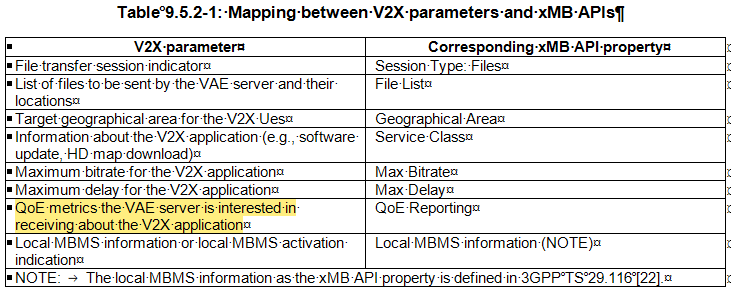 The list of the QoE Metrics parameters is described in the clause 8.4.2 of TS 26.346.In this stage-3 specification the QoE metrics parameter is missing from the data model of the VAE_FileDistribution service.As per the clause 9.5.2 of TS 23.286, the VAE Server (content provider) is responsible for translating the list of V2X parameters including the QoE metrics received from the V2X application to deliver to corresponding xMB interface in order to request the VAE client (act as an MBMS client) to collect it as described in clause 5.4 of TS 26.348The below table refers to the list of the parameters mapping:The list of the QoE Metrics parameters is described in the clause 8.4.2 of TS 26.346.In this stage-3 specification the QoE metrics parameter is missing from the data model of the VAE_FileDistribution service.As per the clause 9.5.2 of TS 23.286, the VAE Server (content provider) is responsible for translating the list of V2X parameters including the QoE metrics received from the V2X application to deliver to corresponding xMB interface in order to request the VAE client (act as an MBMS client) to collect it as described in clause 5.4 of TS 26.348The below table refers to the list of the parameters mapping:The list of the QoE Metrics parameters is described in the clause 8.4.2 of TS 26.346.In this stage-3 specification the QoE metrics parameter is missing from the data model of the VAE_FileDistribution service.As per the clause 9.5.2 of TS 23.286, the VAE Server (content provider) is responsible for translating the list of V2X parameters including the QoE metrics received from the V2X application to deliver to corresponding xMB interface in order to request the VAE client (act as an MBMS client) to collect it as described in clause 5.4 of TS 26.348The below table refers to the list of the parameters mapping:The list of the QoE Metrics parameters is described in the clause 8.4.2 of TS 26.346.In this stage-3 specification the QoE metrics parameter is missing from the data model of the VAE_FileDistribution service.As per the clause 9.5.2 of TS 23.286, the VAE Server (content provider) is responsible for translating the list of V2X parameters including the QoE metrics received from the V2X application to deliver to corresponding xMB interface in order to request the VAE client (act as an MBMS client) to collect it as described in clause 5.4 of TS 26.348The below table refers to the list of the parameters mapping:The list of the QoE Metrics parameters is described in the clause 8.4.2 of TS 26.346.In this stage-3 specification the QoE metrics parameter is missing from the data model of the VAE_FileDistribution service.As per the clause 9.5.2 of TS 23.286, the VAE Server (content provider) is responsible for translating the list of V2X parameters including the QoE metrics received from the V2X application to deliver to corresponding xMB interface in order to request the VAE client (act as an MBMS client) to collect it as described in clause 5.4 of TS 26.348The below table refers to the list of the parameters mapping:The list of the QoE Metrics parameters is described in the clause 8.4.2 of TS 26.346.In this stage-3 specification the QoE metrics parameter is missing from the data model of the VAE_FileDistribution service.As per the clause 9.5.2 of TS 23.286, the VAE Server (content provider) is responsible for translating the list of V2X parameters including the QoE metrics received from the V2X application to deliver to corresponding xMB interface in order to request the VAE client (act as an MBMS client) to collect it as described in clause 5.4 of TS 26.348The below table refers to the list of the parameters mapping:The list of the QoE Metrics parameters is described in the clause 8.4.2 of TS 26.346.In this stage-3 specification the QoE metrics parameter is missing from the data model of the VAE_FileDistribution service.As per the clause 9.5.2 of TS 23.286, the VAE Server (content provider) is responsible for translating the list of V2X parameters including the QoE metrics received from the V2X application to deliver to corresponding xMB interface in order to request the VAE client (act as an MBMS client) to collect it as described in clause 5.4 of TS 26.348The below table refers to the list of the parameters mapping:The list of the QoE Metrics parameters is described in the clause 8.4.2 of TS 26.346.In this stage-3 specification the QoE metrics parameter is missing from the data model of the VAE_FileDistribution service.As per the clause 9.5.2 of TS 23.286, the VAE Server (content provider) is responsible for translating the list of V2X parameters including the QoE metrics received from the V2X application to deliver to corresponding xMB interface in order to request the VAE client (act as an MBMS client) to collect it as described in clause 5.4 of TS 26.348The below table refers to the list of the parameters mapping:The list of the QoE Metrics parameters is described in the clause 8.4.2 of TS 26.346.In this stage-3 specification the QoE metrics parameter is missing from the data model of the VAE_FileDistribution service.Summary of change:Summary of change:This CR proposes to:define a new attribute "qoeMetrics" in the "FileDistributionData" data type.define the list of QoE metrics in a new data structure " QoeMetric".introduce a new feature "QoEReporting" to control this new functionality.update this new attribute and associated data structure in the VAE_FileDistribution API.This CR proposes to:define a new attribute "qoeMetrics" in the "FileDistributionData" data type.define the list of QoE metrics in a new data structure " QoeMetric".introduce a new feature "QoEReporting" to control this new functionality.update this new attribute and associated data structure in the VAE_FileDistribution API.This CR proposes to:define a new attribute "qoeMetrics" in the "FileDistributionData" data type.define the list of QoE metrics in a new data structure " QoeMetric".introduce a new feature "QoEReporting" to control this new functionality.update this new attribute and associated data structure in the VAE_FileDistribution API.This CR proposes to:define a new attribute "qoeMetrics" in the "FileDistributionData" data type.define the list of QoE metrics in a new data structure " QoeMetric".introduce a new feature "QoEReporting" to control this new functionality.update this new attribute and associated data structure in the VAE_FileDistribution API.This CR proposes to:define a new attribute "qoeMetrics" in the "FileDistributionData" data type.define the list of QoE metrics in a new data structure " QoeMetric".introduce a new feature "QoEReporting" to control this new functionality.update this new attribute and associated data structure in the VAE_FileDistribution API.This CR proposes to:define a new attribute "qoeMetrics" in the "FileDistributionData" data type.define the list of QoE metrics in a new data structure " QoeMetric".introduce a new feature "QoEReporting" to control this new functionality.update this new attribute and associated data structure in the VAE_FileDistribution API.This CR proposes to:define a new attribute "qoeMetrics" in the "FileDistributionData" data type.define the list of QoE metrics in a new data structure " QoeMetric".introduce a new feature "QoEReporting" to control this new functionality.update this new attribute and associated data structure in the VAE_FileDistribution API.This CR proposes to:define a new attribute "qoeMetrics" in the "FileDistributionData" data type.define the list of QoE metrics in a new data structure " QoeMetric".introduce a new feature "QoEReporting" to control this new functionality.update this new attribute and associated data structure in the VAE_FileDistribution API.This CR proposes to:define a new attribute "qoeMetrics" in the "FileDistributionData" data type.define the list of QoE metrics in a new data structure " QoeMetric".introduce a new feature "QoEReporting" to control this new functionality.update this new attribute and associated data structure in the VAE_FileDistribution API.Consequences if not approved:Consequences if not approved:Misalignment of the stage-6 requirement.Misalignment of the stage-6 requirement.Misalignment of the stage-6 requirement.Misalignment of the stage-6 requirement.Misalignment of the stage-6 requirement.Misalignment of the stage-6 requirement.Misalignment of the stage-6 requirement.Misalignment of the stage-6 requirement.Misalignment of the stage-6 requirement.Clauses affected:Clauses affected:5.3.2.2.2, 6.2.6.1, 6.2.6.2.2, 6.2.6.3.5, 6.2.8, A.35.3.2.2.2, 6.2.6.1, 6.2.6.2.2, 6.2.6.3.5, 6.2.8, A.35.3.2.2.2, 6.2.6.1, 6.2.6.2.2, 6.2.6.3.5, 6.2.8, A.35.3.2.2.2, 6.2.6.1, 6.2.6.2.2, 6.2.6.3.5, 6.2.8, A.35.3.2.2.2, 6.2.6.1, 6.2.6.2.2, 6.2.6.3.5, 6.2.8, A.35.3.2.2.2, 6.2.6.1, 6.2.6.2.2, 6.2.6.3.5, 6.2.8, A.35.3.2.2.2, 6.2.6.1, 6.2.6.2.2, 6.2.6.3.5, 6.2.8, A.35.3.2.2.2, 6.2.6.1, 6.2.6.2.2, 6.2.6.3.5, 6.2.8, A.35.3.2.2.2, 6.2.6.1, 6.2.6.2.2, 6.2.6.3.5, 6.2.8, A.3YNOther specsOther specsX Other core specifications	 Other core specifications	 Other core specifications	 Other core specifications	TS/TR ... CR ... TS/TR ... CR ... TS/TR ... CR ... affected:affected:X Test specifications Test specifications Test specifications Test specificationsTS/TR ... CR ... TS/TR ... CR ... TS/TR ... CR ... (show related CRs)(show related CRs)X O&M Specifications O&M Specifications O&M Specifications O&M SpecificationsTS/TR ... CR ... TS/TR ... CR ... TS/TR ... CR ... Other comments:Other comments:This CR introduces backwards compatible correction to the OpenAPI file for VAE_FileDistribution API.This CR introduces backwards compatible correction to the OpenAPI file for VAE_FileDistribution API.This CR introduces backwards compatible correction to the OpenAPI file for VAE_FileDistribution API.This CR introduces backwards compatible correction to the OpenAPI file for VAE_FileDistribution API.This CR introduces backwards compatible correction to the OpenAPI file for VAE_FileDistribution API.This CR introduces backwards compatible correction to the OpenAPI file for VAE_FileDistribution API.This CR introduces backwards compatible correction to the OpenAPI file for VAE_FileDistribution API.This CR introduces backwards compatible correction to the OpenAPI file for VAE_FileDistribution API.This CR introduces backwards compatible correction to the OpenAPI file for VAE_FileDistribution API.This CR's revision history:This CR's revision history:Rev 2 provides:Removal of Editor's NOTE.Rev 2 provides:Removal of Editor's NOTE.Rev 2 provides:Removal of Editor's NOTE.Rev 2 provides:Removal of Editor's NOTE.Rev 2 provides:Removal of Editor's NOTE.Rev 2 provides:Removal of Editor's NOTE.Rev 2 provides:Removal of Editor's NOTE.Rev 2 provides:Removal of Editor's NOTE.Rev 2 provides:Removal of Editor's NOTE.V2X parameterCorresponding xMB API propertyserviceClassservice-classfileListsfile-listgeoAreageographical-areamaxBitratemax-bitratemaxDelaymax-delaylocalMbmsInfo or localMbmsActIndlocal-mbms-delivery-informationData typeSection definedDescriptionApplicabilityFileDistributionData6.2.6.2.2Represents an individual File Distribution resource for a V2X group ID.Filelist6.2.6.2.3Represents a file list.FileStatus6.2.6.3.3Represents a file status.LocalMbmsInfo6.2.6.2.4Contains the local MBMS information.LocalMBMS.Data typeReferenceCommentsApplicabilityBitRate3GPP TS 29.571 [11]DateTime3GPP TS 29.571 [11]DurationSec3GPP TS 29.571 [11]GeographicArea3GPP TS 29.572 [20]SupportedFeatures3GPP TS 29.571 [11]Uinteger3GPP TS 29.571 [11]V2xGroupId6.1.6.3.2Attribute nameData typePCardinalityDescriptionApplicabilitygroupIdV2xGroupIdO0..1Indicates a group ID for which the V2X message is addressed.fileListsarray(FileList)M1..NFile lists.serviceClassstringO0..1Information about the V2X application (e.g., software update, HD map download)geoAreaGeographicAreaM1Target geographical area for the V2X UesmaxBitrateBitRateM1Maximum bitrate for the V2X application.maxDelayUintegerM1Unsigned integer identifying a maximum delay in units of milliseconds for the V2X application.durationDateTimeO0..1Identifies the absolute time at which the related Individual File Distribution Data resource is considered to expire. When omitted in the request, it indicates the resource is requested to be valid forever by the service consumer. When omitted in the response, it indicates the resource is set to valid forever by the VAE serverlocalMbmsInfoLocalMbmsInfoO0..1Contains the local MBMS inforamtion. The information only can be provided by the service consumer in the trust domain.LocalMBMSlocalMbmsActIndboolean0..1When this attribute is included and set to true, it indicates that the local MBMS is activated.The default value "FALSE" shall apply, if the attribute is not present.LocalMBMSsuppFeatSupportedFeaturesC0..1Indicates the features supported by the service consumer and VAE server. It shall be included in the request and response of the Creation of Individual File Distribution Data resource. Feature numberFeature NameDescriptionLocalMBMSIndicate the support of local MBMS transmission.